   Wykonawcy ubiegającysię o udzielenie zamówieniaZamawiający, odpowiada na zapytanie do treści zaproszenia  na zadanie:  „Zakup serwera komputerowego wraz z oprogramowaniem systemowym na potrzeby MOPS”, realizowanego na podstawie art. 4 pkt. 8 ustawy Prawo zamówień publicznych.Zapytanie - Treść zapytania:Proszę o wyjaśnienie czy do serwera komputerowego wymagają Państwo dołożenia BBU czy tylko, aby taki serwer miał opcję BBU, by można go było dołożyć w przyszłości.Odpowiedź do zapytania Zamawiający wymaga dołożenia  BBU.Dorota Warcholińska - Kozieł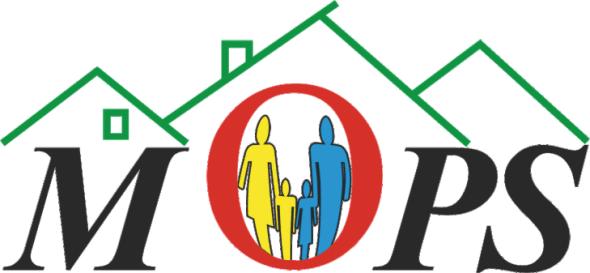 Miejski Ośrodek
Pomocy SpołecznejAleja Józefa Piłsudskiego 2
41-300 Dąbrowa Górnicza
(32)Sekretariat fax262-25-28262-40-40261-36-94Dąbrowa Górniczawww.mops.com.plsekretariat@mops.com.plsekretariat@mops.com.plWasze pismo z dnia:Znak:Nasz znak:Data:DAiO.333.16.2015.DW16.04.2015r.